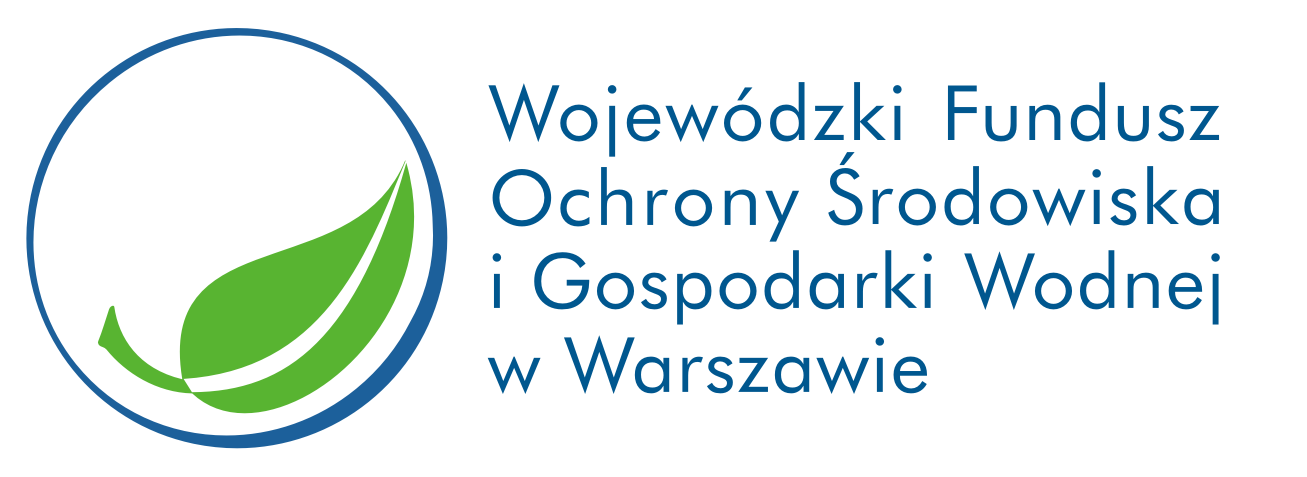 INFORMACJAWymiana pieców do ogrzewania w Gminie Mińsk Mazowiecki dofinansowana przez Wojewódzki Fundusz Ochrony Środowiska i Gospodarki Wodnej w Warszawie, w formie dotacji, w kwocie 78 425,00 zł.